LëndaAmpelografi e avancuar Ampelografi e avancuar Ampelografi e avancuar Ampelografi e avancuar LëndaLlojiSemestriECTSKodiLëndaOBLIGATIVE (O)II6Qëllimet dhe ObjektivatLënda “Ampelografi e avancuar” shqyrton menaxhimin e hardhive në lidhje me mënyrën se si kjo ndikon në prodhimin e rrushit dhe verës. Do të studjohen parimet kryesore që mbështesin përformancën dhe ekuilibrin e hardhisë dhe faktorëve vreshtarë me ndikim në përbërtjen e rrushit dhe verës. Studentët do të thellojnë dhe do të përparojnë në aftësitë e menaxhimit të vreshtave si dhe në vlerësimet e ndërlidhjeve midis faktorëve abiotik dhe biotik, përbërjes së kokrrave të rrushit dhe verës së prodhuar. Lënda “Ampelografi e avancuar” shqyrton menaxhimin e hardhive në lidhje me mënyrën se si kjo ndikon në prodhimin e rrushit dhe verës. Do të studjohen parimet kryesore që mbështesin përformancën dhe ekuilibrin e hardhisë dhe faktorëve vreshtarë me ndikim në përbërtjen e rrushit dhe verës. Studentët do të thellojnë dhe do të përparojnë në aftësitë e menaxhimit të vreshtave si dhe në vlerësimet e ndërlidhjeve midis faktorëve abiotik dhe biotik, përbërjes së kokrrave të rrushit dhe verës së prodhuar. Lënda “Ampelografi e avancuar” shqyrton menaxhimin e hardhive në lidhje me mënyrën se si kjo ndikon në prodhimin e rrushit dhe verës. Do të studjohen parimet kryesore që mbështesin përformancën dhe ekuilibrin e hardhisë dhe faktorëve vreshtarë me ndikim në përbërtjen e rrushit dhe verës. Studentët do të thellojnë dhe do të përparojnë në aftësitë e menaxhimit të vreshtave si dhe në vlerësimet e ndërlidhjeve midis faktorëve abiotik dhe biotik, përbërjes së kokrrave të rrushit dhe verës së prodhuar. Lënda “Ampelografi e avancuar” shqyrton menaxhimin e hardhive në lidhje me mënyrën se si kjo ndikon në prodhimin e rrushit dhe verës. Do të studjohen parimet kryesore që mbështesin përformancën dhe ekuilibrin e hardhisë dhe faktorëve vreshtarë me ndikim në përbërtjen e rrushit dhe verës. Studentët do të thellojnë dhe do të përparojnë në aftësitë e menaxhimit të vreshtave si dhe në vlerësimet e ndërlidhjeve midis faktorëve abiotik dhe biotik, përbërjes së kokrrave të rrushit dhe verës së prodhuar. Rezultatet e pritshmePas përfundimit të kursit studentët do të arrijnë aftësi të përgjithëshme dhe aftësi specifike në këtë lëmi.Nga kompetencat e përgjithëshme janë veçuar:Studentët do të kuptojnë çështje teknike, shkencore dhe teknologjike që i mundësojnë të zgjidhë në mënyrë efektive problem komplekse në lëmin e aampelografisë;Studentët do të kuptojnë efektet e prodhimit të verës në mjedis;Studentët do të planifikojnë dhe zbatojnë procese të prodhimit në përputhje me kërkesat aktuale socio-ekonomike dhe mjedisore.Ndërkaq nga kompetencat specifike janë veçuar si më poshtë:Të kuptojnë lëndët e para të nevojshme dhe karakteristikat e tyre në zhvillimin e produkteve enologjike.Të kuptojnë operacionet e ndryshme që ndodhin gjatë gjithë procesit të prodhimit të verës.Studentët do të jenë në gjendje të kryejnë përshkrime të kodit ampelografik duke përdorur karakterin përshkrues të Zyrës Ndërkombëtare të Hardhisë dhe VerësNxënësit do të jenë në gjendje të njohin proceset dhe teknikat që kanë rezultuar nga numri i madh i varieteteve të kultivuara të hardhisë.Ata do të jenë në gjendje të bëjnë rekomandime për modelet e ndërtimit të vreshtave të reja duke përfshirë rekomandimet për nënshartesa dhe varietete si për verë ashtu edhe për rrush tryeze;Pas përfundimit të kursit studentët do të arrijnë aftësi të përgjithëshme dhe aftësi specifike në këtë lëmi.Nga kompetencat e përgjithëshme janë veçuar:Studentët do të kuptojnë çështje teknike, shkencore dhe teknologjike që i mundësojnë të zgjidhë në mënyrë efektive problem komplekse në lëmin e aampelografisë;Studentët do të kuptojnë efektet e prodhimit të verës në mjedis;Studentët do të planifikojnë dhe zbatojnë procese të prodhimit në përputhje me kërkesat aktuale socio-ekonomike dhe mjedisore.Ndërkaq nga kompetencat specifike janë veçuar si më poshtë:Të kuptojnë lëndët e para të nevojshme dhe karakteristikat e tyre në zhvillimin e produkteve enologjike.Të kuptojnë operacionet e ndryshme që ndodhin gjatë gjithë procesit të prodhimit të verës.Studentët do të jenë në gjendje të kryejnë përshkrime të kodit ampelografik duke përdorur karakterin përshkrues të Zyrës Ndërkombëtare të Hardhisë dhe VerësNxënësit do të jenë në gjendje të njohin proceset dhe teknikat që kanë rezultuar nga numri i madh i varieteteve të kultivuara të hardhisë.Ata do të jenë në gjendje të bëjnë rekomandime për modelet e ndërtimit të vreshtave të reja duke përfshirë rekomandimet për nënshartesa dhe varietete si për verë ashtu edhe për rrush tryeze;Pas përfundimit të kursit studentët do të arrijnë aftësi të përgjithëshme dhe aftësi specifike në këtë lëmi.Nga kompetencat e përgjithëshme janë veçuar:Studentët do të kuptojnë çështje teknike, shkencore dhe teknologjike që i mundësojnë të zgjidhë në mënyrë efektive problem komplekse në lëmin e aampelografisë;Studentët do të kuptojnë efektet e prodhimit të verës në mjedis;Studentët do të planifikojnë dhe zbatojnë procese të prodhimit në përputhje me kërkesat aktuale socio-ekonomike dhe mjedisore.Ndërkaq nga kompetencat specifike janë veçuar si më poshtë:Të kuptojnë lëndët e para të nevojshme dhe karakteristikat e tyre në zhvillimin e produkteve enologjike.Të kuptojnë operacionet e ndryshme që ndodhin gjatë gjithë procesit të prodhimit të verës.Studentët do të jenë në gjendje të kryejnë përshkrime të kodit ampelografik duke përdorur karakterin përshkrues të Zyrës Ndërkombëtare të Hardhisë dhe VerësNxënësit do të jenë në gjendje të njohin proceset dhe teknikat që kanë rezultuar nga numri i madh i varieteteve të kultivuara të hardhisë.Ata do të jenë në gjendje të bëjnë rekomandime për modelet e ndërtimit të vreshtave të reja duke përfshirë rekomandimet për nënshartesa dhe varietete si për verë ashtu edhe për rrush tryeze;Pas përfundimit të kursit studentët do të arrijnë aftësi të përgjithëshme dhe aftësi specifike në këtë lëmi.Nga kompetencat e përgjithëshme janë veçuar:Studentët do të kuptojnë çështje teknike, shkencore dhe teknologjike që i mundësojnë të zgjidhë në mënyrë efektive problem komplekse në lëmin e aampelografisë;Studentët do të kuptojnë efektet e prodhimit të verës në mjedis;Studentët do të planifikojnë dhe zbatojnë procese të prodhimit në përputhje me kërkesat aktuale socio-ekonomike dhe mjedisore.Ndërkaq nga kompetencat specifike janë veçuar si më poshtë:Të kuptojnë lëndët e para të nevojshme dhe karakteristikat e tyre në zhvillimin e produkteve enologjike.Të kuptojnë operacionet e ndryshme që ndodhin gjatë gjithë procesit të prodhimit të verës.Studentët do të jenë në gjendje të kryejnë përshkrime të kodit ampelografik duke përdorur karakterin përshkrues të Zyrës Ndërkombëtare të Hardhisë dhe VerësNxënësit do të jenë në gjendje të njohin proceset dhe teknikat që kanë rezultuar nga numri i madh i varieteteve të kultivuara të hardhisë.Ata do të jenë në gjendje të bëjnë rekomandime për modelet e ndërtimit të vreshtave të reja duke përfshirë rekomandimet për nënshartesa dhe varietete si për verë ashtu edhe për rrush tryeze;Literatura/ReferencatP. Ribereau-Gayon, ´ D. Dubourdieu, B. Doneche ` and A. Lonvaud , Handbook of Enology Volume 1 The Microbiology of Wine and Vinifications 2nd Edition, 2006Chitwood DH, at all; A modern Ampelography: a genetic basis for leaf shape and venation patterning in grape. Plant Physiol. 2014 Kerridge, George; Gackle, Angela Vines for wines a wine lover's guide to the top wine grape varieties2005;Çakalli, D., Susaj L., Ampelografia 2004;Susaj L., Vreshtaria- Lush Susaj, Tekst Universitar, 2012Susaj L., Mekanizimi i Vreshtave Tekst Universitar, 2015.Sotiri P.,GjermeniT.,NiniT.(1973):Vitikultura.Instituti i lartë shtetëroribujqësis;Dragusha B., Susaj L., Vreshtaria. Prishtinë, 2018;Koronica B.,Vreshtaria.Universiteti i Prishtinës.Prishtinë (1996):.Avramov L., Vinogradarstvo.Nolit. Beograd(1991).Sotiri P., Praktikum i vitikulturës. Instituti i lartë bujqësor. Tiranë. 1977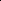 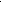 Bashkim Koronica. (1996): Vreshtaria. Universiteti i Prishtinës. Prishtinë.Lon Rombough. (2002): The Grape Grower: A Guide to Organic Viticulture. Chelsea Green Pub Co.Goldammer T., Grape Growers Handbook: A Guide To Viticulture for Wine Production Textbook Binding – Unabridged, 2018Markus K., The science of grapevines: Anatomy and physiology. Burlington, MA; Academic Press 2010.P. Ribereau-Gayon, ´ D. Dubourdieu, B. Doneche ` and A. Lonvaud , Handbook of Enology Volume 1 The Microbiology of Wine and Vinifications 2nd Edition, 2006Chitwood DH, at all; A modern Ampelography: a genetic basis for leaf shape and venation patterning in grape. Plant Physiol. 2014 Kerridge, George; Gackle, Angela Vines for wines a wine lover's guide to the top wine grape varieties2005;Çakalli, D., Susaj L., Ampelografia 2004;Susaj L., Vreshtaria- Lush Susaj, Tekst Universitar, 2012Susaj L., Mekanizimi i Vreshtave Tekst Universitar, 2015.Sotiri P.,GjermeniT.,NiniT.(1973):Vitikultura.Instituti i lartë shtetëroribujqësis;Dragusha B., Susaj L., Vreshtaria. Prishtinë, 2018;Koronica B.,Vreshtaria.Universiteti i Prishtinës.Prishtinë (1996):.Avramov L., Vinogradarstvo.Nolit. Beograd(1991).Sotiri P., Praktikum i vitikulturës. Instituti i lartë bujqësor. Tiranë. 1977Bashkim Koronica. (1996): Vreshtaria. Universiteti i Prishtinës. Prishtinë.Lon Rombough. (2002): The Grape Grower: A Guide to Organic Viticulture. Chelsea Green Pub Co.Goldammer T., Grape Growers Handbook: A Guide To Viticulture for Wine Production Textbook Binding – Unabridged, 2018Markus K., The science of grapevines: Anatomy and physiology. Burlington, MA; Academic Press 2010.P. Ribereau-Gayon, ´ D. Dubourdieu, B. Doneche ` and A. Lonvaud , Handbook of Enology Volume 1 The Microbiology of Wine and Vinifications 2nd Edition, 2006Chitwood DH, at all; A modern Ampelography: a genetic basis for leaf shape and venation patterning in grape. Plant Physiol. 2014 Kerridge, George; Gackle, Angela Vines for wines a wine lover's guide to the top wine grape varieties2005;Çakalli, D., Susaj L., Ampelografia 2004;Susaj L., Vreshtaria- Lush Susaj, Tekst Universitar, 2012Susaj L., Mekanizimi i Vreshtave Tekst Universitar, 2015.Sotiri P.,GjermeniT.,NiniT.(1973):Vitikultura.Instituti i lartë shtetëroribujqësis;Dragusha B., Susaj L., Vreshtaria. Prishtinë, 2018;Koronica B.,Vreshtaria.Universiteti i Prishtinës.Prishtinë (1996):.Avramov L., Vinogradarstvo.Nolit. Beograd(1991).Sotiri P., Praktikum i vitikulturës. Instituti i lartë bujqësor. Tiranë. 1977Bashkim Koronica. (1996): Vreshtaria. Universiteti i Prishtinës. Prishtinë.Lon Rombough. (2002): The Grape Grower: A Guide to Organic Viticulture. Chelsea Green Pub Co.Goldammer T., Grape Growers Handbook: A Guide To Viticulture for Wine Production Textbook Binding – Unabridged, 2018Markus K., The science of grapevines: Anatomy and physiology. Burlington, MA; Academic Press 2010.P. Ribereau-Gayon, ´ D. Dubourdieu, B. Doneche ` and A. Lonvaud , Handbook of Enology Volume 1 The Microbiology of Wine and Vinifications 2nd Edition, 2006Chitwood DH, at all; A modern Ampelography: a genetic basis for leaf shape and venation patterning in grape. Plant Physiol. 2014 Kerridge, George; Gackle, Angela Vines for wines a wine lover's guide to the top wine grape varieties2005;Çakalli, D., Susaj L., Ampelografia 2004;Susaj L., Vreshtaria- Lush Susaj, Tekst Universitar, 2012Susaj L., Mekanizimi i Vreshtave Tekst Universitar, 2015.Sotiri P.,GjermeniT.,NiniT.(1973):Vitikultura.Instituti i lartë shtetëroribujqësis;Dragusha B., Susaj L., Vreshtaria. Prishtinë, 2018;Koronica B.,Vreshtaria.Universiteti i Prishtinës.Prishtinë (1996):.Avramov L., Vinogradarstvo.Nolit. Beograd(1991).Sotiri P., Praktikum i vitikulturës. Instituti i lartë bujqësor. Tiranë. 1977Bashkim Koronica. (1996): Vreshtaria. Universiteti i Prishtinës. Prishtinë.Lon Rombough. (2002): The Grape Grower: A Guide to Organic Viticulture. Chelsea Green Pub Co.Goldammer T., Grape Growers Handbook: A Guide To Viticulture for Wine Production Textbook Binding – Unabridged, 2018Markus K., The science of grapevines: Anatomy and physiology. Burlington, MA; Academic Press 2010.